海外体験報告（Overseas experience report）看護学専攻   氏名　　　渡航先　　　　　　　　　　　　　　　　　　　看護学専攻   氏名　　　渡航先　　　　　　　　　　　　　　　　　　　看護学専攻   氏名　　　渡航先　　　　　　　　　　　　　　　　　　　看護学専攻   氏名　　　渡航先　　　　　　　　　　　　　　　　　　　海外研修　海外留学　海外学会参加・発表　その他　（　　　　　　　　　　　　　　）利用制度／学会名（　　　　　　　　　　　　　　　　　　　　）海外研修　海外留学　海外学会参加・発表　その他　（　　　　　　　　　　　　　　）利用制度／学会名（　　　　　　　　　　　　　　　　　　　　）海外研修　海外留学　海外学会参加・発表　その他　（　　　　　　　　　　　　　　）利用制度／学会名（　　　　　　　　　　　　　　　　　　　　）海外研修　海外留学　海外学会参加・発表　その他　（　　　　　　　　　　　　　　）利用制度／学会名（　　　　　　　　　　　　　　　　　　　　）渡航期間period　渡航期間period　　　　～　　　　　　　　　　　（　　　　日間）　　　～　　　　　　　　　　　（　　　　日間）費用cost(全体経費) 航空費+滞在費+海外保険+生活費＝　　円その内、財政支援 　　円（財源：　　　　　　）(全体経費) 航空費+滞在費+海外保険+生活費＝　　円その内、財政支援 　　円（財源：　　　　　　）(全体経費) 航空費+滞在費+海外保険+生活費＝　　円その内、財政支援 　　円（財源：　　　　　　）渡航のための準備Preparatory activities （事前研修プログラム、独自での語学勉強、下調べなど）渡航のための準備Preparatory activities （事前研修プログラム、独自での語学勉強、下調べなど）渡航のための準備Preparatory activities （事前研修プログラム、独自での語学勉強、下調べなど）渡航のための準備Preparatory activities （事前研修プログラム、独自での語学勉強、下調べなど）渡航経験からの学びWhat I learned from this experience?渡航経験からの学びWhat I learned from this experience?渡航経験からの学びWhat I learned from this experience?渡航経験からの学びWhat I learned from this experience?渡航経験からの学びWhat I learned from this experience?渡航経験からの学びWhat I learned from this experience?写真の説明　legends of photoおすすめポイントreason for recommendationおすすめポイントreason for recommendationおすすめポイントreason for recommendationおすすめポイントreason for recommendation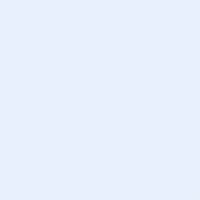 